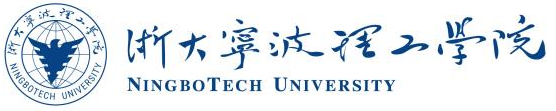 计算机与数据工程学院学生创新项目申请表项目名称                             项目负责人                           班级学号                              指导教师                             申报日期                             计算机与数据工程学院2024年1月项目名称项目名称项目实施时间项目实施时间起始时间：    年    月      完成时间：    年    月起始时间：    年    月      完成时间：    年    月起始时间：    年    月      完成时间：    年    月起始时间：    年    月      完成时间：    年    月起始时间：    年    月      完成时间：    年    月申请人或申请团队姓名年级专业专业联系电话申请人或申请团队负责人申请人或申请团队成  员申请人或申请团队成  员申请人或申请团队成  员申请人或申请团队成  员指导教师姓名研究方向一、项目实施的目的、意义一、项目实施的目的、意义一、项目实施的目的、意义一、项目实施的目的、意义一、项目实施的目的、意义一、项目实施的目的、意义一、项目实施的目的、意义二、项目研究内容和拟解决的关键问题二、项目研究内容和拟解决的关键问题二、项目研究内容和拟解决的关键问题二、项目研究内容和拟解决的关键问题二、项目研究内容和拟解决的关键问题二、项目研究内容和拟解决的关键问题二、项目研究内容和拟解决的关键问题三、项目实施方案、实施方法、具体实施计划三、项目实施方案、实施方法、具体实施计划三、项目实施方案、实施方法、具体实施计划三、项目实施方案、实施方法、具体实施计划三、项目实施方案、实施方法、具体实施计划三、项目实施方案、实施方法、具体实施计划三、项目实施方案、实施方法、具体实施计划四、预期成果（论文、作品、校级以上的竞赛奖励等）四、预期成果（论文、作品、校级以上的竞赛奖励等）四、预期成果（论文、作品、校级以上的竞赛奖励等）四、预期成果（论文、作品、校级以上的竞赛奖励等）四、预期成果（论文、作品、校级以上的竞赛奖励等）四、预期成果（论文、作品、校级以上的竞赛奖励等）四、预期成果（论文、作品、校级以上的竞赛奖励等）                             学院意见（盖章）：                                  年   月   日                             学院意见（盖章）：                                  年   月   日                             学院意见（盖章）：                                  年   月   日                             学院意见（盖章）：                                  年   月   日                             学院意见（盖章）：                                  年   月   日                             学院意见（盖章）：                                  年   月   日                             学院意见（盖章）：                                  年   月   日